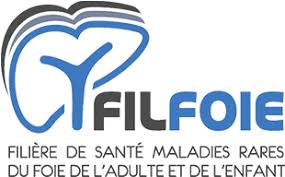 Guide des règles de codage BNDMR -  FilfoieSommaire :      Introduction La note d’information Définition des niveaux d’assertion du diagnostic au sein de la filière FilfoieRègles de renseignement du diagnostic Cas par maladieAnnexe 1 : Liste des maladies rares du foie Annexe 2 : Liste des maladies communes aux réseaux de la filièreCodage des maladies communes aux réseauxIntroductionDans le cadre du projet « Errance et impasse diagnostique » visant à réduire l’errance diagnostique et à repérer les patients en impasse diagnostique, la filière Filfoie a élaboré un guide des règles de codage BaMaRa.Le but de cette démarche est d’uniformiser et d’homogénéiser les règles de codage et de remplissage du Set de Données Minimum (SDM), et ce, en s’adaptant aux maladies des trois réseaux de la filière : Atrésie des Voies Biliaires et cholestases génétiques (AVB-CG) - Maladies Inflammatoires des Voies Biliaires et Hépatites Auto-Immunes (MIVB-H) - Maladies Vasculaires du Foie (MVF).La note d’information :Le recueil de données dans BaMaRa ne nécessite pas de signature de consentement de la part du patient, mais une information est obligatoire (principe de non-opposition). Il est de la responsabilité des centres en charge des patients de les informer pour s’assurer de leur non-opposition. Une mention écrite dans le dossier patient est indispensable aux ARCs en charge de la saisie afin de pouvoir tracer la remise de l’information et la non-opposition du patient à l’utilisation des données le concernant dans la cadre de la BNDMR, au moyen de la case à cocher « Le patient (ou son représentant légal) a été dûment informé et ne s’oppose pas au traitement de ses données ». (Voir capture 1)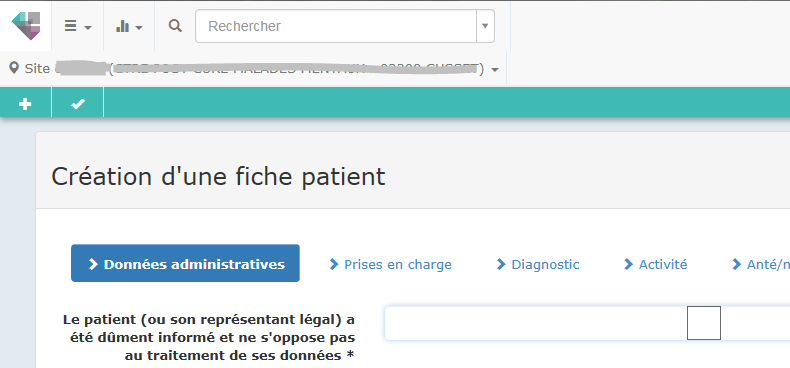 Capture 1 : non-opposition du patientL’information des patients se fait à 2 niveaux :pour BaMaRa (cadre du soin) : une notice d’information patients relative à l’informatisation des données (dans l’application BaMaRa ou dans le DPI) doit être complétée par l’hôpital partenaire et affichée dans les différents lieux de prise en charge du patient (salles d’attente, box de consultations etc.), ainsi que, le cas échéant, mise à disposition dans le guide d’accueil des personnes hospitalisées.pour la BNDMR (cadre de la recherche) : une information individuelle relative à l’usage des données (désidentifiées) à des fins de recherche, lors de traitement sur les données de la BNDMR doit être remise sous forme d’une note papier à chaque patient.Définition des niveaux d’assertion du diagnostic au sein de la filière FilfoieEn cours : Les signes cliniques et/ou les premiers examens complémentaires évoquent une maladie rare ou un groupe de maladies rares conduisant à réaliser des examens spécifiques à la maladie suspectée. Ces examens spécifiques sont référencés dans la littérature : articles scientifiques, Protocoles nationaux de diagnostic et de soins (PNDS), recommandations... Le niveau de confiance est faible à moyen. La totalité des résultats d’examens effectués n’est pas encore rassemblée. Un traitement est éventuellement débuté en attendant les résultats.→ Le niveau « en cours » doit être réévalué au minimum une fois par an.Confirmé : Le diagnostic posé de maladie rare a été confirmé par les différents types d’investigations selon des critères bien établis si existants, attestés par la littérature de référence.Probable : Le niveau de confiance est fort, car les signes cliniques et/ou les résultats des examens complémentaires sont très évocateurs d’une maladie rare connue et identifiée. Cependant, tous les critères de certitude des examens clés cités dans les différents supports de référence (articles scientifiques, PNDS, recommandations…) n’ont pas encore été réunis. Un traitement est débuté et son efficacité est évaluée périodiquement.→ Le niveau « probable » doit être réévalué au minimum une fois par an.Indéterminé : Toutes les investigations possibles (tests biologiques, imageries, anatomopathologie, génétiques disponibles) ont été réalisées, mais sans aboutir à un diagnostic précis. Dans certains cas, les manifestations sont évocatrices de maladies rares ou groupes de maladies rares bien précis, mais aucun examen ne le confirme ou certains éléments restent atypiques. De ce fait, le médecin commence à traiter la maladie rare présumée et surveille la réponse au traitement, car celle-ci peut aider à établir le diagnostic. → En cas de suspicion d’une maladie rare (connue ou inconnue), créer une fiche maladie rare et renseigner un niveau de diagnostic « indéterminé » en attendant les explorations nécessaires. Dans le cas où la maladie identifiée ne s’avère pas être une maladie rare, il faut notifier le patient comme non malade ou bien supprimer la fiche. → Le niveau « indéterminé » doit être réévalué au minimum une fois par an.Règles de renseignement du diagnostic :Partie obligatoire Remplir obligatoirement les données avec * pour valider la fiche patient.Statut actuel du diagnostic et Maladie rare (Orphanet) :Comment s’assurer qu’une fiche est valide :→ Si   aucun   diagnostic   n’est   actuellement   envisagé (= un niveau d’assertion «  En cours » ou « Indéterminé »), ne pas renseigner le nom de la maladie rare faiblement suspectée. Laisser ce champ vierge. La fiche sera valide même si la maladie rare n’est pas renseignée. En revanche, compléter la description clinique.→ Pour un niveau d’assertion du diagnostic « Probable » ou « Confirmé » : la fiche est valide (verte) si une maladie rare est renseignée OU si une description clinique + un gène sont renseignés. Lorsque la maladie n’a pas encore de code ORPHA :  Utiliser des codes larges dans le champ « description phénotypique »,     Renseigner le champ « gène(s) » si le gène muté a été identifié, Indiquer le diagnostic dans le champ « texte libre » de la partie diagnostic, en bas de page.  L’importance du codage phénotypique :→ Pour un diagnostic non confirmé (« Probable », « En cours » ou « Indéterminé »), détailler les descriptions phénotypiques dans les parties « Description clinique » et « Signes atypiques » en utilisant les listes de classifications des phénotypes existantes dans les menus déroulants. (Voir capture 2)N.B Dans le cas où les descriptions à renseigner n’existent pas dans les menus déroulants, les communiquer par mail aux ARCs chargés de la saisie BaMaRa. → Ceci nous permettra de les recueillir pour étudier l’exhaustivité du codage phénotypique existant et de faire des demandes de nouveaux codes afin de l’enrichir. 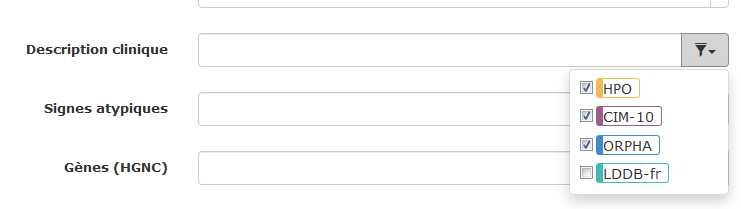 Capture 2 : Description clinique et signes atypiquesÂge aux premiers signes et Âge au diagnostic :→ Renseigner l’âge exact aux premiers signes.→ Renseigner l’âge exact ou la date exacte du diagnostic si ces informations sont disponibles. Partie optionnelle : Informations génétiques complémentaires→ Renseigner les mutations identifiées dans la partie « Informations génétiques complémentaires » en cliquant sur le « + ». (Voir captures 3)N.B Noter les types de mutations génétiques en texte libre dans le champ « Mutation(s) ».  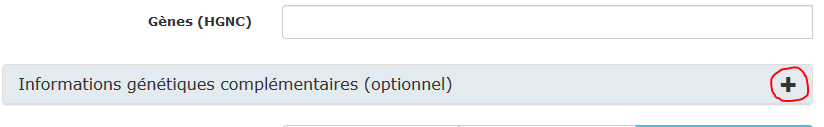 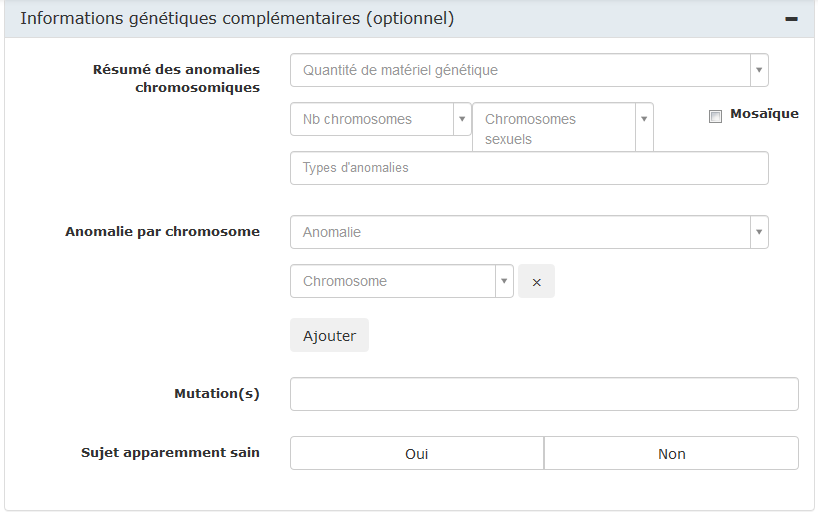 Capture 3 : Informations génétiques complémentairesCas par maladie :→ Cholangite auto-immune : mettre le statut du diagnostic « En cours » jusqu’à la détermination du type exact de cholangite.→ Overlap Syndrome (HAI+CSP) / (HAI+CBP): Un code ORPHA a été attribué mais ne répond pas à nos attentes. En attendant sa correction voici la démarche à suivre :Renseigner les deux diagnostics sur BaMaRa (diagnostic 1, diagnostic 2).Créer deux fiches sur ORBIS, une par maladie. → Maladies vasculaire porto-sinusoïdales : Code ORPHA : 596937 récemment implémenté dans BaMaRa       Dans le cas où une VPO (veinopathie portale oblitérante) a été renseignée à la place de la maladie porto-sinusoïdale avant l’implémentation du code ORPHA, il est nécessaire de les corriger. Ceci permet une visibilité plus exhaustive sur le plan épidémiologique. 	→ Cholangite ischémique : pas de code ORHA pour le moment 	Mettre le statut de diagnostic « confirmé » et renseigner la maladie dans le champ commentaire. La fiche ne sera pas valide (en rouge) mais sera bien comptabilisée dans le calcul des items PIRAMIG.Pour le champ commentaire : attention à bien orthographier la « Cholangite ischémique » comme indiqué ici. Ceci nous permet de revenir sur les dossiers si besoin. 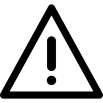 Annexe 1 : Liste des maladies rares du foie – codes ORPHAAnnexe 2 : Liste des maladies communes aux réseaux de la filière Codage des maladies communes aux réseaux :	- Si le centre est CRMR pour un réseau, répertorier toutes les maladies communes pour le CRMR. 	- Répertorier les mineurs dans le réseau AVB-CG.-  Chaque responsable de CCMR choisit dans quel réseau (MVF ou MIVB-H) il veut coder les maladies suivantes : Fibrose hépatique congénitale, Maladie de Caroli et Cholangite ischémique. → Les ARC Filfoie demanderont aux responsables de CCMR leurs choix. Maladies rares du foie par réseauCode ORPHANETAtrésie des voies biliaires et cholestases génétiques (AVB-CG)Atrésie des voies biliairesORPHA : 30391Atrésie des voies biliaires avec syndrome de polysplénieORPHA : 244283Cholangite sclérosante néonataleORPHA : 480556Syndrome néonatal d'ichtyose-cholangite sclérosante = Syndrome NISCHORPHA : 59303Cholestase intrahépatique familialeORPHA : 284385Cholestase intrahépatique progressive familialeORPHA : 172                                          PFIC1 (ATP8B1)ORPHA : 79306                                          PFIC2 (ABCB11)ORPHA : 79304                                          PFIC3 (ABCB4 )ORPHA : 79305                                          PFIC4 (TJP2)ORPHA : 480483                                          PFIC5 (NR1H4)ORPHA : 480476Déficit en Myosine 5b (PFIC6)ORPHA : 480491Cholestase intrahépatique récurrente bénigneORPHA : 65682                      BRIC type 1 (ATP8B1)ORPHA : 99960                      BRIC type 2 (ABCB11)ORPHA : 99961Déficit congénital de synthèse des acides biliairesORPHA : 485631                      DSAB type 1  HSD3B7)ORPHA : 79301                      DSAB type 2 (AKR1D1)ORPHA : 79303                      DSAB type 3 (CYP7B1)ORPHA : 79302                      DSAB type 4 (AMACR)ORPHA : 79095Déficit en alpha-1-antitrypsineORPHA : 60Ductopénie idiopathiqueORPHA : 480512Fibrose hépatique congénitale  OPRHA : 485426Maladie de Caroli en pédiatrie ORPHA : 53035Kyste du cholédoque / Dilatation kystique congénitale de la voie biliaire principaleORPHA : 480501Lithiase biliaire à faible niveau de phospholipides  (LPAC)ORPHA : 69663Lithiase intrahépatique primitiveORPHA : 480506Polykystose hépatique isoléeORPHA : 2924Polykystose rénale autosomique récessiveOPRHA : 731Polykystose rénale autosomique dominanteORPHA : 732Syndrome d'AlagilleORPHA : 52	Maladies inflammatoires des voies biliaires et  Hépatite auto-immune  Cholangite biliaire primitiveORPHA : 186Cholangite sclérosanteORPHA : 447771                      Cholangite sclérosante primitiveORPHA : 171                      Cholangite sclerosante à IgG4ORPHA : 447764                      Cholangite sclérosante secondaireORPHA : 447774Cholestase intrahépatique gestationnelleORPHA : 69665Cholestase intrahépatique récurrente bénigneORPHA : 65682                      BRIC type 1 (ATP8B1)ORPHA : 99960                      BRIC type 2 (ABCB11)ORPHA : 99961Fibrose hépatique congénitale  OPRHA : 485426Hamartome biliaire multipleORPHA : 386Hépatite auto-immuneORPHA : 2137                      HAI type IORPHA : 563576                       HAI type IIORPHA : 563581                      HAI type séronégatifORPHA : 563589  Kyste du cholédoque / Dilatation kystique congénitale de la voieORPHA : 480501Lithiase biliaire à faible niveau de phospholipides  (LPAC)ORPHA : 69663Lithiase intrahépatique primitiveORPHA : 480506Maladie de CaroliORPHA : 53035Syndrome de CaroliORPHA : 480520Syndrome de chevauchement  ou Overlap syndromORPHA : 2137+ ORPHA : 186Ou ORPHA : 2137 + ORPHA : 171 Syndrome de Dubin-JohnsonORPHA : 234Syndrome de RotorORPHA : 3111Maladies vasculaires du foieCholangiopathie ischémiqueORPHA : à venirCœur univentriculaireORPHA : 95483Dilatation sinusoïdale / Péliose hépatique idiopathique (lors de quel phénotypeORPHA : 480524Dyskératose congénitaleORPHA : 1775Fistule portosystémique congénitale / shunt congénitauxORPHA : 480531Hémangioendothéliome épithélioïdeORPHA : 157791Maladie de CaroliORPHA : 53035Maladie de Rendu-Osler ORPHA 774Maladie vasculaire porto-sinusoïdaleOPRHA : 596937                      Veinopathie portale oblitérante / Sclérose hépato-portale  ORPHA : 64743                      Hyperplasie nodulaire régénérative du foieOPRHA : 48372                      Hypertension portale intra-hépatique non cirrhotiqueOPRHA : à venirMaladie veino-occlusive hépatique  / syndrome d'obstructionORPHA : 890Polykystose hépatique isoléeORPHA : 2924Syndrome de Budd-ChiariORPHA : 131Thrombose veineuse portale = thrombose portale primitiveORPHA : 854Maladies communes AVB-CG ​MIVB-HAI​MVF​BRIC​X​X​​Kyste du cholédoque​X​X​​LPAC​X​X​​Lithiase intrahépatique primitive​X​X​​Fibrose hépatique congénitale ​X​X​X​Maladie de Caroli​X​X​X​Cholangite ischémique​​X​X​